Veranstaltung Veloverkehr FussverkehrAnlass vom 09.02. 2023 der SP60+Luzern mit Unterstützung von Fussverkehr Schweiz und Pro Velo Luzern Auswertung der Beobachtungen In den Strassenabschnitten: Floraweg, Seidenhofstrasse, Bahnhofstrasse bis Regierungsgebäude / Krongasse, Reussbrücke, Kramgasse, Mühleplatz / Krienbrüggli, Pfistergasse Rütligasse bis HirschengrabenErste  BeobachtungenVelofahrende teilen sich Fussgänger- und BegegnungszoneFussgänger laufen einfach über die Strasse Velofahrende haben ein zu hohes TempoVelofahrende haben Tempo der Situation angemessen Vielerorts zu engen StellenVeloroute wird angegeben, der Weg ist aber zu wenig ausgebautFriedliche Velofahrerin stieg vom Rad, als sie gruppe sah und schob das Fahrrad Bahnhofstrasse hat keine Fussgängerstreifen Leute kommen aus der Jesuitenkirche, halten sich auf dem Platz aufMühleplatz/Kramgasse: Viel Publikum, viel Verkehr, funktioniert erstaunlich gut Aus Theaterstrasse/Seidenhofstrasse flitzen Velo um die Ecke Mühleplatz u. Kramgasse: Fussgänger und Begegnungszone sind sehr schlecht signalisiertVelofahrer fährt auf Strasse und Fussgängerstreifen, statt auf VelostreifenVelokurier ist zu schnell unterwegs, hatte eingeschränkte Sicht bei Ecke KramgasseE-Bikes fahren zu schnellVelofahrverbot Rössligasse wird nicht beachtet , dito Richtung Weggisgasse Florastrasse: Auto überholt E-Scooter auf gefährliche WeiseJesuitenplatz/Pfistergasse zu viele Velos in der Fussgängerzone Begegnungsstress gibt es bei Zonen in denen Fussgänger Vortritt haben /Tafel Fussgänger + spielende Kinder = Konfliktzonen Fragen, die aufgekommen sind: Dürfen Flyer mit gelben Nummern auch auf dem jesuitenplatz und in der Pfistergasse fahren? Könnte eine Veloumfahrungsroute Franziskanerplatz-Hirschengraben so angelegt werden, dasssie bei Rest. Ente und beim Stadttheater zur Bahnhofstrasse durchgeführt würde? Welche Signalisationen wurden erkannt?Jesutienkirche: Gemischte Zone, 20 km/h Geschwindigkeit 20- er Zone, Einbahn, Fahrverbot für Autos und MotorfahrzeugeVelosignal von Pilatusplatz her Richtung Rütligasse Markttag >Velo schiebenMühleplatz u. Kramgasse keine Signalisation, keine MarkierungMühleplatz eingangs Rössligasse Velofahrverbot Parkplatzzone, Tempo 30 Gibt es konkrete Gefahren Sehr enge Verhältnisse entlang dem RegierungsgebäudeFlorastrasse: Kaum Durchgang möglich für Fussgänger E-Roller sind schnell unterwegs Velofahrende, Fussgänger teilen sich Platz (Pfistergasse, Rütligasse, Hirschengraben) Pfistergasse sogar noch Auto Krienbrüggli: Schlechte Sicht bei Zufahrtswegen, teilweise keine Sicht Bei Rest. Toscana Velospur um die Ecke Velofahrende und Menschengruppen agieren isoliert, nehmen einander nicht richtig wahr Floraweg und Regierungsgebäude: Fehlende Markierungen für Velofahrende und FussgängerVelofahrende fahren zu schnell KreuzungenGefahren wären durch mehr Rücksichtnahme lösbarGibt es Hindernisse für die Verkehrsteilnehmenden KeineZu wenig Platz für alleKasernenplatz, bis Bahnhof auf Hauptstrasse ist zu gefährlich für Velofahrende Über Pfistergasse ist der Weg zu beschwerlich, z.B. Markt, Veranstaltungen Das Überqueren der Bahnhofstrasse zur Reuss ist wegen parkierter Velos schwierigIn der Florastrasse fahren die Autos zu schnell Die Strecke von der Pfistergasse/ Kasernenplatz bis zum Senti ist nicht gelöstBeobachtungen allgemein: Positives Verhalten:  10 x Rücksichtsloses Verhalten: 4 x  Kein rücksichtloses Verhalten: 4 x  (Einige Beobachtungsbögen enthielten keine Angaben) Vielen herzlichen Dank allen Teilnehmenden für die aufgezeichneten Beobachtungen am 09.02. auf den genannten Strassenabschnitten. Wir wollen die Antworten in nächster Zeit bearbeiten und daraus politische Schlüsse ziehen. Anliegen und Wünsche sollen an unsere Parlamentarierinnen und Parlamentarier weitergeleitet werden. Für den Vorstand SP60+LuzernMargrit Grünwald SP 60+                                 Sozialdemokratische Partei Luzern                                                                                             Theaterstrasse 7, 6003 Luzern                                                                                                 sp-luzern.ch                                       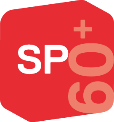 